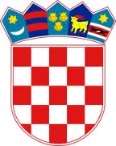 REPUBLIKA HRVATSKA SISAČKO MOSLAVAĆKA ŽUPANIJAOPĆINA LIPOVLJANIOPĆINSKO VIJEĆEKLASA: 601-01/22-01/01URBROJ: 2176-13-01-22-01Lipovljani, 26. svibnja 2022. godine    Temeljem članka 35. stavka 1. alineje 4. Zakona o predškolskom odgoju i obrazovanju (Narodne novine, broj: 10/97, 107/07, 94/13, 98/19) i članka 26. Statuta Općine Lipovljani (Službeni vjesnik, broj: 14/21), Općinsko vijeće Općine Lipovljani na 9. sjednici održanoj 26. svibnja. 2022. godine, donijelo je                                                                 ODLUKUI.Općinsko vijeće Općine Lipovljani daje suglasnost na Plan upisa djece u Dječji vrtić Iskrica za 2022./2023. godinu.II.Ova odluka stupa na snagu danom donošenja.                                                                                                       Predsjednik							      Tomislav Lukšić, dipl. ing. šum. 